学号：          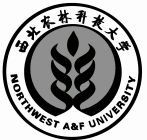 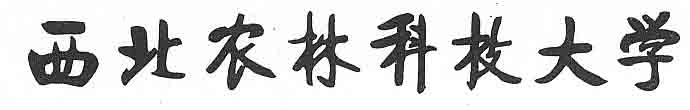 2019届本科生毕业论文开题报告题目（中文）：专 业 班 级：                学 生 姓 名：                指 导 教 师：                外语系二O一八年十二月